ПУНКТ 3 ПОВЕСТКИ ДНЯ:	ВЫПОЛНЕНИЕ РЕШЕНИЙ КОНГРЕССА: ТЕХНИЧЕСКИЕ ВОПРОСЫПУНКТ 3.1 ПОВЕСТКИ ДНЯ:	Долгосрочная цель 1: обслуживание для удовлетворения общественных потребностейОБЗОР БИП-М И БИП-МТ (ЧАСТЬ VI И ПРИЛОЖЕНИЕ А К ТОМУ I) ТЕХНИЧЕСКОГО РЕГЛАМЕНТА (ВМО-№ 49)ОБЩИЕ СООБРАЖЕНИЯПересмотренное Руководство по применению стандартов образования и подготовки кадров в области метеорологии и гидрологии, том I — Метеорология (ВМО-№ 1083)1.	В соответствии с рекомендацией 5.1(5)/1 (СЕРКОМ-2) «Обзор БИП-М и БИП-МТ (часть VI и приложение А к тому I) Технического регламента (ВМО-№ 49)», в данном документе представлено обновление Руководства по применению стандартов образования и подготовки кадров в области метеорологии и гидрологии, том I − Метеорология (ВМО-№ 1083).2.	В соответствии с резолюцией 32 (ИС-70) «План обзора пакета обязательных программ для метеорологов и пакета обязательных программ для техников-метеорологов», (БИП-М и БИП-МТ), в 2018 году была создана Группа по проведению обзора, которая работала в тесном сотрудничестве с Бюро образования и подготовки кадров ВМО для координации процесса обзора. В ходе этого процесса, включавшего широкие консультации с Членами, тщательно рассматривалась гибкость пакетов для удовлетворения будущих потребностей в быстро меняющемся мире.3.	Основное внимание в данном издании было уделено обновлению пакета обязательных программ для техников-метеорологов (БИП-МТ). В предыдущих изданиях больше внимания уделялось пакету обязательных программ для метеорологов (БИП-М), вероятно, из-за его сложности и чувствительности к внешним факторам. Данное издание уделяет БИП-МТ по крайней мере столько же внимания, сколько и БИП-М, исходя из результатов вышеупомянутой консультации и с учетом беспрецедентного количества отзывов от групп заинтересованных сторон.4.	Обновленное Руководство было пересмотрено и рекомендовано Группой экспертов ИС по развитию потенциала (ИС-ГЭРП) в 2022 году, а затем представлено техническим комиссиям ВМО для получения их рекомендаций (рекомендация 5.1(5)/1 (СЕРКОМ-2) и решение 6.8(6)/1 (ИНФКОМ-2) «Обзор БИП-М и БИП-МТ и предлагаемые поправки к Техническому регламенту (ВМО-№ 49) (том I, часть VI и приложение A)).5.	В Руководстве представлены БИП-М и БИП-МТ, устанавливающие общее понимание квалификаций, необходимых для признания лиц в качестве метеорологов или техников-метеорологов, как это определено в Техническом регламенте, том I: Общие метеорологические стандарты и рекомендуемые практики (ВМО-№ 49). В нем также содержатся руководящие указания для национальных метеорологических и гидрологических служб (НМГС) по установлению классификаций персонала и образовательных программ, чтобы они соответствовали международным стандартам.Ожидаемые меры6.	Исходя из вышеизложенного, Исполнительный cовет, возможно, пожелает принять проект резолюции 3.1(3)/1 (ИС-76).ПРОЕКТ РЕЗОЛЮЦИИПроект резолюции 3.1(3)/1 (ИС-76)Пересмотренное Руководство по применению стандартов образования и подготовки кадров в области метеорологии и гидрологии, том I — Метеорология (ВМО-№ 1083)ИСПОЛНИТЕЛЬНЫЙ СОВЕТ,напоминая:1)	резолюцию 32 (Кг-XVI) «Определения терминов «метеоролог» и «техник-метеоролог»,2)	резолюцию 32 (ИС-70) «План обзора пакета обязательных программ для метеорологов и пакета обязательных программ для техников-метеорологов»,рассмотрев рекомендацию 5.1(5)/1 (СЕРКОМ-2) «Обзор БИП-М и БИП-МТ (часть VI и приложение А к тому I) Технического регламента (ВМО-№ 49)» и решение 6.8(6)/1 (ИНФКОМ-2) «Обзор БИП-М И БИП-МТ и предлагаемые поправки к Техническому регламенту (ВМО-№ 49) (том I, часть VI и приложение A)»,согласовав рекомендацию 5.1(5)/1 (СЕРКОМ-2),утверждает пересмотренное Руководство по применению стандартов образования и подготовки кадров в области метеорологии и гидрологии, том I — Метеорология (ВМО-№ 1083), как это предусмотрено в дополнении к настоящему проекту резолюции.EC-76/Doc 3.1(3)_Annex 1 (дополнение к проекту резолюции 3.1(3)/1 (ИС-76))_______________ПРОЕКТ РЕКОМЕНДАЦИИПроект рекомендации 3.1(3)/1 (ИС-76)Обзор БИП-М и БИП-МТ (часть VI и приложение А к тому I) 
Технического регламента (ВМО-№ 49)ИСПОЛНИТЕЛЬНЫЙ СОВЕТ,напоминая: 1)	резолюцию 32 (Кг-XVI) «Определения терминов «метеоролог» и «техник-метеоролог»,2)	резолюцию 32 (ИС-70) «План обзора пакета обязательных программ для метеорологов и пакета обязательных программ для техников-метеорологов»,рассмотрев рекомендацию 5.1(5)/1 (СЕРКОМ-2) «Обзор БИП-М и БИП-МТ (часть VI и приложение А к тому I) Технического регламента (ВМО-№ 49)» и решение 6.8(6)/1 (ИНФКОМ-2) «Обзор БИП-М И БИП-МТ и предлагаемые поправки к Техническому регламенту (ВМО-№ 49) (том I, часть VI и приложение A)»,согласовав рекомендацию 5.1(5)/1 (СЕРКОМ-2),рекомендует Конгрессу принять поправки к пакету обязательных программ для метеорологов и техников-метеорологов (БИП-М и БИП-МТ) Технического регламента, том I: Общие метеорологические стандарты и рекомендуемые практики (ВМО-№ 49) (часть VI и приложение А), как это предусмотрено в дополнении к настоящему проекту рекомендации._______________Дополнение к проекту рекомендации 3.1(3)/1 (ИС-76)Проект резолюции №№/1 (Кг-19)Обзор БИП-М и БИП-МТ (часть VI и приложение А к тому I) 
Технического регламента (ВМО-№ 49)ВСЕМИРНЫЙ МЕТЕОРОЛОГИЧЕСКИЙ КОНГРЕСС,напоминая: 1)	резолюцию 32 (Кг-XVI) «Определения терминов «метеоролог» и «техник-метеоролог»,2)	резолюцию 32 (ИС-70) «План обзора пакета обязательных программ для метеорологов и пакета обязательных программ для техников-метеорологов»,рассмотрев рекомендацию 5.1(5)/1 (СЕРКОМ-2) «Обзор БИП-М и БИП-МТ (часть VI и приложение А к тому I) Технического регламента (ВМО-№ 49)» и решение 6.8(6)/1 (ИНФКОМ-2) «Обзор БИП-М И БИП-МТ и предлагаемые поправки к Техническому регламенту (ВМО-№ 49) (том I, часть VI и приложение A)»,согласовав рекомендацию 3.1(3)/1 (ИС-76),утверждает поправки к пакету обязательных программ для метеорологов и техников-метеорологов (БИП-М и БИП-МТ) Технического регламента, том I: Общие метеорологические стандарты и рекомендуемые практики (ВМО-№ 49) (часть VI и приложение А), как это предусмотрено в дополнении к настоящему проекту резолюции.EC-76/Doc 3.1(3)_Annex 2 (дополнение к проекту резолюции №№/1 (Кг-19))_______________ПОГОДА КЛИМАТ ВОДАВсемирная метеорологическая организация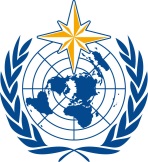 ИСПОЛНИТЕЛЬНЫЙ СОВЕТСемьдесят шестая сессия 
27 февраля − 3 марта 2023 г., ЖеневаEC-76/Doc. 3.1(3)ПОГОДА КЛИМАТ ВОДАВсемирная метеорологическая организацияИСПОЛНИТЕЛЬНЫЙ СОВЕТСемьдесят шестая сессия 
27 февраля − 3 марта 2023 г., ЖеневаПредставлен: 
председателем28.II.2023 г.УТВЕРЖДЕННЫЙ ТЕКСТ